AREAS OF EXPERTISEHTMLE-commerce Graphic designCommercial awarenessPhotoshopFixing errors & bugs Search Engine Optimisation IllustratorPROFESSIONALDiploma and Advanced Diploma for Software Developers (City & Guilds)PERSONAL SKILLSCreativity Attention to detail Open mindedPERSONAL DETAILSGary White34 Anywhere Road CoventryCV6 7RFT: 02476 888 5544M: 0887 222 9999E: gary.w@dayjob.co.ukDOB: 12/09/1985Driving license: Yes Nationality: BritishGary WhiteWeb designerPERSONAL SUMMARYA bright, talented, ambitious and self-motivated web designer with a strong technical background who possesses self-discipline and the ability to work with the minimum  of supervision. Able to play a key role throughout a sites development to ensure maximum accessibility, customer experience and usability. A good team player who thrives on creating engaging creative solutions, is deadline orientated and has the ability to produce detailed technical specifications from client requirements.A quick learner who can absorb new ideas and can communicate clearly and effectively. Currently looking for a opportunity to join a dynamic, ambitious, growing company and forge a career as a first class website designer.WORK EXPERIENCEWebsite Design Company –  CoventryWEB DESIGNER	June 2008 - PresentWorking in a fast paced, dynamic environment and being responsible for determining all necessary coding requirements for a sites creation including forms, e-commerce capability and specialized scripts.Duties:Ongoing design and maintenance of new and existing websites. Liaising closely with a customer or client at the design stage. Designing landing pages and also email addresses.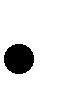 Promotion of websites both organically and using Google Adwords. Interacting with designers, programmers and clients.Creating content that converts visitors to purchasers. Enhancing the look, functionality and appearance of a website. Fixing problems encountered in the functioning of the website. Designing websites that are easy and effective to  use.Designing web campaigns for online initiatives, editorials, emails & banners. Building affiliate white-labels websites, promotional banners & creative material. Testing websites for functionality in different browsers & at different  resolutions.KEY SKILLS AND COMPETENCIESPC and Mac literate.Experience of XHTML, CSS, JavaScript, Flash and ActionScript, Visual Basic. Proven experience in design websites for the online  environment.Proven track record in front end design and development using CSS and HTML. Technical Skills: AS3, PHP, MySQL, Adobe design products and Dreamweaver. Experience of managing multiple projects to tight deadlines.Have a track record of high-quality web application interfaces and design implementations.ACADEMIC QUALIFICATIONSBA (Hons)	Web DesignNuneaton University	2005 - 2008A levels:	Maths (A) English (B) Technology (B) Science  (C)Coventry Central College	2003 - 2005REFERENCES – Available on request.Copyright information - Please read© This web designer CV template is the copyright of Dayjob Ltd August 2010. Jobseekers may download and use this CV example for their own personal use to help them create their own CVs. You are most welcome to link to this page or any other page on our site www.dayjob.com. However these CVs must not be distributed or made available on other websites without our prior permission. For any questions relating to the use of this CV template please email: info@dayjob.com.